Сценарий новогоднего праздника для 5 (6) классовДействующие лица: Ведущий. Снежинки.2. Дед Мороз. Снегурочка. Баба-яга. Леший. Клякса. Ведущий:  Дорогие друзья,  мы рады приветствовать всех в этом зале в это прекрасное предновогоднее время. Это чудесное время года, когда улицы становятся цветными, яркими, красивыми, когда в воздухе витает аромат мандарин, а в доме пахнет елкой и еще чем-то вкусным.Снежинка: Звездной россыпью расшит,                     Снегом запорошен,                     К нам на всех порах спешит                      Год вестей хороших.                      Надо гостя встретить так,                      Чтоб улыбок море,                     Чтоб какой-нибудь чудак                     Нос не вешал в горе..Вед.: Этот праздник – один из самых любимых, веселых, волшебных.  Не будет ошибочным утверждение, что этот праздник любят и отмечают все. Вот и мы с вами собрались здесь, чтобы весело встретить Новый 2019 год!Снежинка 2: Ох, и день сегодня будет! Дед Мороз сейчас прибудет. Он на елке этой вот Триста лампочек зажжет. Дед Мороз в большой запарке - Еле тащит вам подарки. Не рассыпал бы, донес. Он же сильный, Дед Мороз. Вед.: А подарки, говорят, Раздает он всем подряд! Мы на минуточку - к дверям, Вдруг Дед Мороз стучится там? ВЫСТУПЛЕНИЕ 5А(Появляются Баба Яга и Леший)Баба Яга: Смотри какая елочка. Пора эту (показывает на красавицу елку) елку зажигать!Леший:  Елку? Зачем? Она ведь вон - какая красивая!Баба-яга. Так положено, чтоб на новогоднем празднике елка горела. Леший. Ну, раз положено… Леший неохотно достает из кармана большую коробку спичек.Баба-яга. Ты, что? Перегрелся?  Не знаешь, как елку зажигать надо?Леший. Знаю! Щас спичку кину – она и загорится. Вот потеха будет!!!Баба Яга:  Ой! Леший, а может не надо? Под нее ведь подарочки ложат, а мы их украсть можем…Леший: Так  ложите скорее, тогда  и не подожгу елку.Баба Яга: А у меня их нет… Ребята, а вы приготовили нам подарки? НЕТ? А вы можете  Лешего чем - нибудь порадовать? Ну, чтобы он елку не поджог пока под нее подарки не положат?Появляется ведущийВед.: Ну вот!  Стоило нам на минуточку отойти, а тут уже нечисть правит.. Ну, что, ребята, придется нам их теперь развлекать.Выступление 5 Б классаЛеший: Это, конечно, хорошо, но я согласен не жечь елку, если вы справитесь с моим заданием (отдает конверт с заданием ведущей и садиться под елку)Вед.: Что же за задание приготовил нам Леший? Задание Лешего.Для игры приглашается по 3 человека от каждого класса. Ребята должны встать в круг. Пока звучит музыка, участники должны передавать друг другу снежинку. Когда музыка останавливается, тот, у кого в руках снежинка должен выполнить одно из заданий Лешего (кто выполнит – садиться в зал):- Поздравить Лешего с Новым годом.- Станцевать с Лешим.- Изобразить символ 2019 года .- Попасть в Лешего снежком.Ежегодно приходят к нам в гости: Один седой, другой молодой, Третий скачет, а четвёртый плачет?Ответ: времена года. - Станцевать с Лешим.- Попрыгать наперегонки с Лешим в мешке вокруг елки.- Загадать Лешему загадку.- Похвалить Лешего, сделать ему комплимент.- Ответить: Какой новый вид транспорта изобрел Емеля? (печку).Баба Яга:  Ну, уморили, ну развеселили. Леший, не спалишь елку?Леший: Ладно, не спалю.Баба Яга:  А я вот тоже хочу провести  с вами, ребята, конкурс. Конкурс «Песня в  шляпе»Нужно достать листочек из шляпы. Прочитать слово. Спеть песню где присутствует это слово.   ЗИМА, ХОРОВОД,ХОЛОДНО, ЕЛОЧКА, ИНЕЙ,ВЬЮГА, СНЕГ, МОРОЗ, ФЕВРАЛЬ,СНЕЖИНКА, НОВЫЙГОД, СНЕГУРОЧКА, САНИ, ЗИМА, МЕТЕЛИЦА, СНЕГОПАД, ДЕД МОРОЗ, ЕЛКА.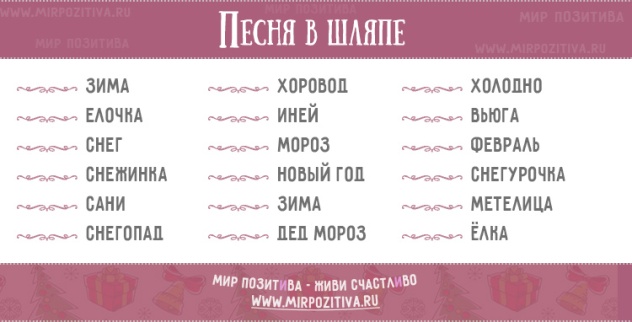 Вед.:  Баба Яга, а если мы с тобой поиграем, повеселим тебя, ты уйдешь с нашего праздника и не будешь его нам портить? А то мы ждем Деда Мороза и Снегурочку…Баба Яга:  Ладно, ладно. Не очень - то мне и хочется с ними встречаться. А то еще заколдуют меня, доброй сделают.Проходит игра.(со стульями под музыку)Баба Яга: Ну ладно, уговорили, покину я вас, но только потому, что я спешу в салон красоты нос укоротить да зубы отбелить. Чтоб в Новый год да при всем параде! (Садится  на метлу и под звуки ревущего мотоцикла убегает из зала)Леший: А хорошо все – таки, что я елку не спалил. Красивая она…(ходит вокруг елки, рассматривая ее. Появляется Клякса)Клякса: Красивая-то красивая!  А где Дед Мороз и Снегурочка? Нет! А без них нет праздника. Леший:  А ты кто? Клякса. Я злая волшебница – Клякса! Леший: Значит, ты знаешь, где они? Клякса. Конечно, это же я их заколдовала. Леший:. Ерунда, какая ты волшебница. Вон они идут – Дед Мороз и Снегурочка! Клякса:  Ну, да, ну, да! Дед Мороз и Снегурочка…Появляются Дед Мороз и Снегурочка в странных нарядах. Звучит минус песни «Ну, погоди». Герои  хватают Лешего и Кляксу, водят хоровод под песню Деда Мороза.Дед Мороз: Ждете поздравлений вы от меня И призов, конечно, но это зря! Может быть, и сбудутся все мечтыНечисть (вместе). Лучший наш подарочек – это ты! Дед Мороз. А ну-ка, давай-ка, плясать выходи!Кружат вокруг них хоровод и поют. Клякса и Леший: Нет, Дед Мороз! Нет, Дед Мороз! Нет, Дед Мороз! Погоди!Ведущий. Ой, ребята, что-то мне не нравятся этот Дед Мороз и Снегурочка. Они какие-то заколдованные. (Дед Мороз и Снегурочка садятся под елку и замирают…)Клякса. Это я их заколдовала и не буду расколдовывать. Ведущий. А мы  попробуем сами их расколдовать.Клякса. Я думаю, что у вас ничего не выйдет! Хотя попробуйте, вот вам задание – это задания, которые необходимо разгадать. Задания Кляксы – викторина для зала. За правильный ответ «Снежинки» раздают конфеты.Горело 7 свечей, три из них потушили. Сколько осталось свечей? (три)Экипаж Деда Мороза, запряженный тройкой лошадей, проехал за 1 час  15 км. С какой скоростью  ехала каждая лошадь? (15 км/ч)Разделите 5 подарков между 5 детьми так, чтобы каждый получил по подарку и один подарок остался в мешке (отдать 1 подарок  с мешком).Какую лошадку нужно поставить между двумя местоимениями, чтобы получилось название страны? (Я пони Я).Именем какой рыбы можно творить заклинания? (Щуки)Какая цифра чаще всего встречается в сказках? (Три)Что надо говорить, оказавшись перед избушкой Бабы Яги? (Избушка, избушка, повернись к лесу задом, ко мне передом)Что обычно произносит Баба Яга , когда кто-то является к ней в гости?( Человечьим духом пахнет)Клякса: Вроде бы и с заданиями вы справились, а они все равно не расколдовались.Вед.: А может, они просто замерзли?  Давайте поиграем, нам будет жарко и они отогреются! Приглашаю для игры по 4 человека от каждого класса. Делимся на две команды. Каждый участник игры получает по «снежку» (из ваты). Команды становятся друг напротив друга. Ваша задача обкидать снежками команду соперников. На чьей половине будет меньше снежков после окончания игры – та команда и победит, получив сладкое угощенье!Проходит игра.ИГРА «УГАДАЙ»В мешок Деда Мороза складывается как можно больше игрушек. Каждый ребенок засовывает туда руку, определяет на ощупь, что он там поймал, и подробно описывает. После того, как все добыли из мешка по игрушке, можно объявить, что это и есть новогодние подарки (это, конечно, не импровизация, вы позаботились о подарках заранее)Вед. Не отогрелись…  А может мы им песенку веселую споем? Новогоднюю...или станцем?Выступление 6А классаПока дети поют и танцуют около елки, Дед Мороз и Снегурочка незаметно исчезают.Клякса: Похоже, что они совсем растаяли от ваших игр и песен.Звучит волшебная музыка  и появляются настоящие Дед Мороз и Снегурочка.Клякса: Теперь пора исчезнуть мне , пока они меня не стерли, не отбелили…(убегает)Снегурочка:  Перед самым Новым годом                          Из страны снегов и льда                          Вместе с Дедушкой Морозом                         В гости к вам спешу сюда.                          Все меня на праздник ждут,                          Все Снегурочкой зовут. Дед Мороз. Здравствуйте, ребятишки,                       Девчонки и мальчишки!                        С новым счастьем!                        С Новым годом!                         С новой радостью для всех!                         Пусть звучат под этим сводом                        Песни, музыка и смех!Вед.: Дедушка Мороз, Снегурочка! А мы как раз приготовили для вас музыкальный подарок. Можно начать выступление?Дед Мороз:  Ну, конечно! Мы со Снегурочкой с удовольствием вас послушаем. Выступление 6БДед Мороз: Какие молодцы, ребята. Порадовали нас! Но и мы пришли не с пустыми руками. Где мой мешок с подарками? (достает из под елки мешок, раздает подарки)                   Все ж, друзья, пришла пора расстаться.                   Другие дети ждут меня давно.                   Но вам не надо сильно огорчаться,                    Я через год вернусь к вам все равно!Все герои выходят на сценуСнегурочка: Над заснеженной страною                        Время быстрое идет.                        Так давайте скажем дружно:Все вместе:     Здравствуй, здравствуй, Новый год!Все вместе исполняют песню «Новый год».